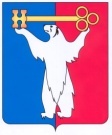 АДМИНИСТРАЦИЯ ГОРОДА НОРИЛЬСКАКРАСНОЯРСКОГО КРАЯРАСПОРЯЖЕНИЕ14.10.2019	г. Норильск	№ 5439О подготовке проекта о внесении изменений в Правила землепользования и застройки муниципального образования город Норильск 	Рассмотрев заявления С.В. Сурмай, А.В. Золотовой, Управления имущества Администрации города Норильска о внесении изменений в Правила землепользования и застройки муниципального образования город Норильск, на основании ст. 31, 33 Градостроительного кодекса Российской Федерации, ст. 16 Федерального закона от 06.10.2003 №131-ФЗ «Об общих принципах организации местного самоуправления в Российской Федерации», руководствуясь ст. 61 Устава муниципального образования город Норильск, Главой 5 части I Правил землепользования и застройки муниципального образования город Норильск, утвержденных решением Норильского городского Совета депутатов от 10.11.2009 № 22-533 (далее – Правила), с учетом заключения Комиссии по землепользованию и застройке муниципального образования город Норильск (далее - Комиссия) от 20.09.2019,1. Подготовить проект о внесении изменений в Правила по предложениям
Управления имущества Администрации города Норильска.	2. 	Отклонить предложение С.В. Сурмай о внесении изменений в Правила, в связи нецелесообразностью предложения, так как вид разрешенного использования «служебные гаражи» имеется во вспомогательных видах, установленных для территориальной зоны делового, общественного и коммерческого назначения (районный центр) (Ц-2).	3. Отклонить предложение А.В. Золотовой, так как частичное изменение границ территориальной зоны транспортной инфраструктуры (ТИ) приведет к вклиниванию отдельного земельного участка в общую площадь территориальной зоны, в связи с чем предлагаемое изменение в Правила приведет к нерациональному использованию земель и земельных участков.	4. Утвердить Порядок и сроки проведения работ по подготовке проекта о внесении изменений в Правила, согласно приложению (прилагается).	5. Комиссии направить копию настоящего распоряжения в адрес Управления имущества Администрации города Норильска, С.В. Сурмай, А.В. Золотовой.	6. Опубликовать настоящее распоряжение в газете «Заполярная правда» и разместить его на официальном сайте муниципального образования город Норильск не позднее десяти дней с даты его подписания.	7. Управлению по градостроительству и землепользованию Администрации города Норильска опубликовать сообщение о принятии решения о подготовке проекта о внесении изменений в Правила, с учетом положений частей 7, 8 статьи 31 Градостроительного кодекса РФ, в газете «Заполярная правда» и разместить его на официальном сайте муниципального образования город Норильск не позднее десяти дней с даты его подписания.	8. Контроль исполнения п. 4 настоящего распоряжения оставляю за собой, контроль исполнения п. 6 – возложить на заместителя Главы города Норильска по общим вопросам, контроль исполнения п. 5, 7 – возложить на заместителя Главы города Норильска по собственности и развитию предпринимательства.Глава города Норильска                   	                                                         Р.В. АхметчинПриложениек распоряжению Администрации                                                                 города Норильска                                                                                          от 14.10.2019 № 5439Порядоки сроки проведения работ по подготовке проекта о внесении изменений в Правила п/пПорядок проведения работ по подготовке проекта о внесении изменений в ПравилаСроки проведения работИсполнитель, ответственное лицо1Разработка проекта изменений в ПравилаС даты издания распоряжения в течение 30 календарных днейКомиссия по землепользованию и застройке муниципального образования город Норильск2Проверка проекта изменений в Правила на соответствие действующему законодательству, требованиям технических регламентов, Генеральному плану, сведениям Единого государственного реестра недвижимости, сведениям, документам и материалам, содержащимся в государственных информационных системах обеспечения градостроительной деятельностиВ течение 5 календарных дней со дня получения проекта ПравилУправление по градостроительству и землепользованию Администрации города Норильска; Управление имущества Администрации города Норильска3Подготовка заключения по результатом проверки о соответствии (не соответствии) проекта изменений в Правила и направление Главе города Норильска или в случае обнаружения его несоответствия требованиям и документам, в Комиссию по землепользованию и застройке муниципального образования город Норильск на доработкуПо окончанию проверки в течение 5 календарных дней Управление по градостроительству и землепользованию Администрации города Норильска; Управление имущества Администрации города Норильска4Устранение замечаний В зависимости от объема замечаний, но не более 10 календарных дней Комиссия по землепользованию и застройке муниципального образования город Норильск5Проверка проекта изменений в Правила по устранению замечаний В зависимости от объема замечаний, но не более 5 календарных днейУправление по градостроительству и землепользованию Администрации города Норильска; Управление имущества Администрации города Норильска6Оценка регулирующего воздействияне более 30 календарных дней со дня получения проекта о внесении изменений в ПравилаУправление потребительского рынка и услуг Администрации города Норильска7Направление проекта о внесении изменений в Правила Главе города Норильска с приложением подготовленного заключения По окончанию проверки в течение 5 календарных днейУправление по градостроительству и землепользованию Администрации города Норильска;8Принятие решения о проведении публичных слушаний по проекту о внесении изменений в ПравилаВ течение 10 дней со дня получения проекта о внесении изменений в ПравилаГлава города Норильска9Опубликование решения о проведении публичных слушаний по проекту о внесении изменений в Правила В течение 5 дней с даты принятия решенияУправление обеспечения деятельности Администрации города Норильска; Управление информатизации и связи Администрации города Норильска10Проведение публичных слушаний по проекту о внесении изменений в Правила1. не более чем один месяц со дня опубликования такого проекта в части внесения изменений в градостроительный регламент, установленный для конкретной территориальной зоны2. не менее одного и не более трех месяцев со дня опубликования такого проекта в части изменения границ территориальной зоныКомиссия по землепользованию и застройке муниципального образования город Норильск11Подготовка протокола, заключения по результатам проведения публичных слушанийВ течение 3 дней со дня проведения публичных слушанийПредседатель Комиссии по землепользованию и застройке муниципального образования город Норильск12Опубликование протокола о проведении публичных слушаний В течение 7 дней со дня проведения слушанийУправление общественных связей Администрации города Норильска; Управление информатизации и связи Администрации города Норильска13Опубликование заключения о проведении публичных слушанийВ течение 15 дней со дня проведения слушанийУправление общественных связей Администрации города Норильска; Управление информатизации и связи Администрации города Норильска14Направляет проект о внесении изменений в Правила, протоколы публичных слушаний и заключение указанного проекта Главе городаВ течение 10 дней со дня проведения слушанийКомиссия по землепользованию и застройке муниципального образования город Норильск15Принятие решения о направлении проекта о внесении изменений в Правила, протоколов публичных слушаний и заключения (об отклонении и направлении проекта на доработку с указанием даты его повторного представления) указанного проекта в Городской Совет В течение 10 дней после представления проекта о внесении изменений в ПравилаГлава города Норильска